Colegio Tecnológico Pulmahue 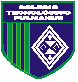 Mostazal                       Profesora Claudia Silva PLAN DE TRABAJO SEMANA  25 DE Mayo   HASTA  29  de     Mayo del 2020Estimados Alumnos del colegio Tecnológico Pulmahue de Mostazal envío a ustedes  Objetivo que se trabajaran durante esta suspensión de clases, así también como  el contenido.                          Guía  N° 5  para   4 Medio Biología Objetivo de Aprendizaje :  Practicar actividades físicas en forma segura demostrando la adquisición de hábitos de higiene posturales  y de vida saludable , como lavarse las manos y la cara después de la clase , mantener una correcta postura y comer una colación saludable antes y luego de la práctica de actividad física .Virus y Bacterias Qué son los virus?Los virus son agentes infecciosos de tamaño muy pequeño. Debido a esto, no basta el microscopio óptico para verlos, sino que se necesita un microscopio electrónico. Además, a diferencia de las bacterias, pueden atravesar filtros de un diámetro de poros muy pequeño. Los virus son capaces de hacer copias de sí mismos (de "replicarse") en las células vivas del huésped al que infectan, y de este modo pueden provocar una enfermedad. Las células del huésped pueden ser las de un animal, un vegetal, una bacteria, etc. Pero estas características no son exclusivas de los virus, sino que lo son También de algunas bacterias intracelulares (que viven en el interior de otras células) muy pequeñas. Lo que realmente caracteriza a un virus es su composición, su estructura y su forma de replicarse.Al virus (o partícula viral) completo lo llamamos virión, y se compone de:Los virus tienen tamaños y formas variadas (esféricos, cilíndricos, alargados, etc.).Algunos son capaces de penetrar en el interior de las células de nuestro organismo; cada virus tiene preferencia por un tipo determinado de células, de este modo producen diferentes enfermedades.Las células del aparato respiratorio o las de las mucosas (la de la faringe, la conjuntiva del ojo, la mucosa genital, etc.) suelen estar más expuestas al ataque de los virus, debido a que no están protegidas por la piel¿Qué son las bacterias?Las bacterias son organismos unicelulares (formados por una sola célula). Como máximo miden unas milésimas de milímetro, por lo que son demasiado pequeñas para poder verse a simple vista, pero sí se pueden ver con un microscopio óptico.Son capaces de dividirse por sí mismas. En realidad, son los organismos más pequeños y sencillos capaces de hacerlo.Su estructura es más simple que la de las células de los organismos superiores. A diferencia de estas células, las bacterias no tienen un núcleo organizado y separado por una membrana, por lo que se les llama procariotas.ACTIVIDAD: Responde en tú cuaderno1. ¿Cuáles son las medidas de autocuidado que debemos tener hoy día en esta contingencia sanitaria, respecto a los virus y bacterias?2. ¿Cuál es la importancia de las vacunas para las enfermedades infecciosas?3. ¿Qué relación tiene la sanitización  con los virus y bacterias?4. ¿Cómo le explicarías a un niño de sexto básico la importancia del autocuidado para no infectarse con virus y bacterias. (Acompaña la respuesta con una imagen o dibujo)Envía tu tarea al correo cienciaspulmahue@hotmail.comEste jueves 28 de Mayo.